26.2.21       Year 1  Task 1L.I: I can use capital letters and full stops correctly. 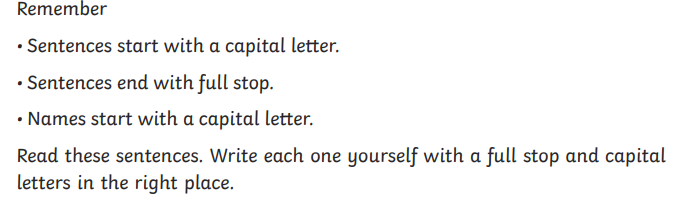 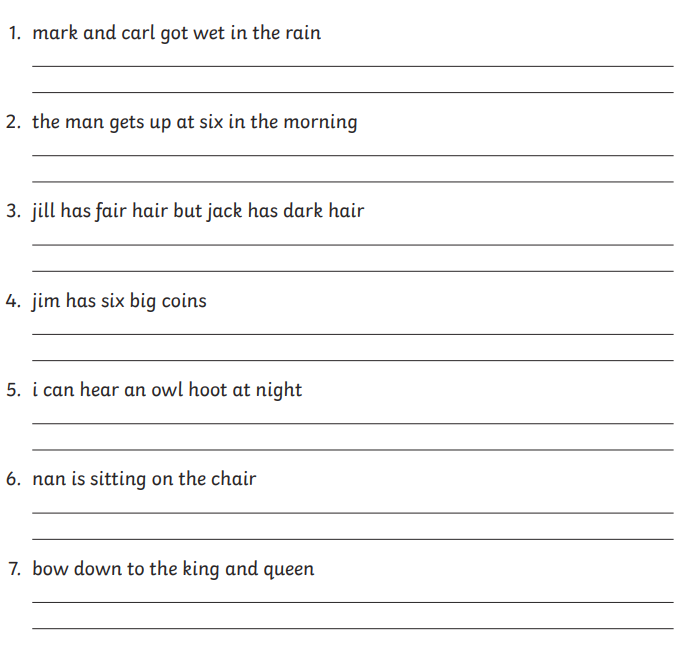 